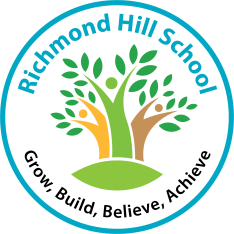 Richmond Hill School Recruitment of Ex-offenders Policy  We aim to in all we do to -‘Grow independence, build communication and believe we can achieve our personal goals’Policy of recruitment of ex-offendersIntroductionThe school is committed to equality of opportunity for all job applicants and aims to selectpeople for employment on the basis of their skills, abilities, experience, knowledge and,where appropriate, qualifications and training. The school recognises the contribution thatex-offenders can make as employees and volunteers and welcome applications from them.A person’s criminal record will not in itself, prevent a person from being appointed to aparticular post.Because of the nature of work, it will be necessary for an enhanced DBS check to beundertaken. All roles within school are exempt from the Rehabilitation of Offenders Act 1974and therefore applicants are required to declare all unspent cautions and convictions; andalso any adult cautions (simple or conditional), and spent convictions that are not protectedas defined by the Rehabilitation of Offenders Act 1974 (Exceptions) Order 1975 (asamended in 2020).Any information given will be treated in the strictest confidence. Suitable applicants will notbe refused posts because of offences, which are not relevant to, and do not place them at ormake them a risk in, the role for which they are applying.For further information on criminal record self-declaration for roles that are eligible forstandard or enhanced DBS checks please refer to Nacro guidance and the MoJ website.All cases will be examined on an individual basis and will take the following into consideration:whether the caution or conviction is relevant to the position applied forthe seriousness of any offence revealedthe age of the applicant at the time of the offence(s)the length of time since the offence(s) occurredwhether the applicant has a pattern of offending behaviourthe circumstances surrounding the offence(s), and the explanation(s) offered by the person concernedwhether the applicant’s circumstances have changed since the offending behaviour.If an applicant has any of the following: unspent caution or convictions, adult cautions(simple or conditional), spent convictions that are not protected as defined by theRehabilitation of Offenders Act 1974 (Exceptions) Order 1975 (as amended in 2020), and ifthe nature of the offence is relevant to the job for which they have applied, the school willreview the individual circumstances of the case considering the factors listed above andmay, at its discretion, decline to select the individual for employment.If an employee is convicted during the course of their employment, it will be the responsibilityof the employee to notify their headteacher.If the nature of the offence is relevant to their job, the school will review the individual circumstances of the case and may terminate theiremployment through the appropriate disciplinary procedure. The individual may besuspended whilst the review is carried out. Please refer to the schools DisciplinaryProcedure, and seek HR Advice.Author:LBCIssue date:September 2023Review date:Autumn 2024FGB ratified dateAutumn 2024This is a Local Authority adopted policyThis is school policy